第十五期推廣講師志工培訓班簡章您是否曾感動於台灣生態的自然與豐饒？您是否也曾憂心於這塊土地的破壞與傷害？走入荒野，認識它的美麗與哀愁；走出荒野，散播對土地的關懷與希望【課程目的】1.認識並熟悉「與大自然做朋友」、「台灣自然生態之美」、 「發現濕地之美」、「重新看見海洋」、「翻轉吧！氣候變遷」、「筏子溪之美」等六大教案。2.走入人群分享台灣自然環境，讓更多民眾因感動而開始關心我們的環境。【主辦單位】荒野保護協會台中分會【課程日期】202１年03月05日至05月07日，每週五上午九點半至下午三點半及特定假日【上課地點】荒野保護協會台中分會(台中市北區育德路115號)【課程對象】願意到學校、企業等團體進行自然推廣演講，年滿20歲，具本會會員資格的有志之士。★非會員請於報名時一併入會(需繳交入會費1,000元及當年年費1,000元)。【課程費用】已繳本年度年費的荒野會員，課程費用1500元（不包含戶外課交通與課程午餐﹚，另需繳保證金500元。★前期學員參加培訓因故未結訓，報名本期培訓課程者，課程費用500元。★202１年10月31日前完成培訓課程並正式對外推廣演講2場，即可結訓、退還保證金及領取結訓證書。【報名日期】即日起受理報名，至2021年2月 22日( 一 )截止。（報名人數達15人以上開課）【報名方式】掃描QRCODE線上填寫、或下載填妥附檔之報名表後E-mail、或直接至荒野台中分會報名。【繳費方式】請於報名截止日前利用劃撥、信用卡或親至協會繳費。 劃撥帳號：18724292，戶名：社團法人中華民國荒野保護協會 繳費確認：信用卡方式繳費或劃撥繳費（於收據上註明姓名及活動名稱後再傳真繳費），傳真後請立即來電確認，以完成繳費手續，謝謝！【聯絡方式】報名詢問-荒野分會電話:(04)22068468，週一至週五09:00~21:00；EMAIL:sowtc@wilderness.tw。【課程內容】【注意事項】1.推廣演講場次以週一~週五白天為主。2. 學員必須完成培訓課程並對外推廣演講2場，方可結訓、退還保證金及領取結訓證書。3.學員需備會員資格，跟聽兩場演講(不包含補課的場次)並通過試講，才能代表協會對外演講。4.講師是代表協會宣揚自然保育理念，在正式對外演講前，本人需具備荒野會員資格。5.現任推廣講師與綠領講師可旁聽，不需繳交保證金。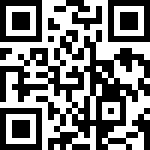 6.協會保有更動課程的權利。------------------------------------------------------------   線上填寫報名 : 連結:   https://reurl.cc/v19KQl   或掃描QRCODE荒野台中第十五期推廣講師志工培訓班報名表●基本資料：  請回答或描述下列問題日期星期時間時間課程內容課程內容備註備註3月５日五0930-15300930-1530相見歡/ 與荒野同行/荒野的推師與教案相見歡/ 與荒野同行/荒野的推師與教案室內課程室內課程3月1２日五0930-15300930-1530重新看見海洋/與大自然做朋友重新看見海洋/與大自然做朋友室內課程室內課程3月１９日五0930-15300930-1530發現濕地之美/ 筏子溪之美發現濕地之美/ 筏子溪之美室內課程室內課程3月２６日五0930-15300930-1530淨灘/台灣自然生態之美淨灘/台灣自然生態之美室內課程室內課程４月９日五0930-15300930-1530翻轉吧！氣候變遷/讓樹長大翻轉吧！氣候變遷/讓樹長大室內課程室內課程４月１０日六0850-1２000850-1２00志工服務: 筏子溪淨溪志工服務: 筏子溪淨溪戶外課程戶外課程４月１６日五0930-15300930-1530悠遊濕地：筏子溪走讀（上中下游）悠遊濕地：筏子溪走讀（上中下游）戶外課程戶外課程4月２３日五0930-15300930-1530演講經驗及上場前準備/邏輯能力演練演講經驗及上場前準備/邏輯能力演練室內課程室內課程4月３０日五0930-15300930-1530教案試講（1）/荒野台中定觀點之動植物教案試講（1）/荒野台中定觀點之動植物室內課程室內課程5月７日五0930-15300930-1530棲地保育與公園生態化/教案試講（2）棲地保育與公園生態化/教案試講（2）室內課程室內課程5月8日~10月31日5月8日~10月31日5月8日~10月31日5月8日~10月31日實習期間實習期間11月05日五五結訓儀式學員分享時間姓名性別：□男□女性別：□男□女荒野會員□是□否荒野會員□是□否荒野會員□是□否會員編號出生民國     年     月     日民國     年     月     日民國     年     月     日身份證字號身份證字號身份證字號身份證字號聯絡電話Mobile:Mobile:Home:Home:Home:Office:Office:聯絡地址電子信箱:電子信箱:電子信箱:Facebook交通工具：□汽車/□機車/□       交通工具：□汽車/□機車/□       交通工具：□汽車/□機車/□       交通工具：□汽車/□機車/□       最高學歷（程度，專業科別）最高學歷（程度，專業科別）最高學歷（程度，專業科別）最高學歷（程度，專業科別）現在職業現在職業曾經參與荒野保護協會活動□第   期自然觀察班          □第   期解說員訓練                  □第   期志工入門班□參與      定點推廣或定點小組觀察活動   □親子團第___團□筏子溪淨溪       次       □協會其他       志工□第   期自然觀察班          □第   期解說員訓練                  □第   期志工入門班□參與      定點推廣或定點小組觀察活動   □親子團第___團□筏子溪淨溪       次       □協會其他       志工□第   期自然觀察班          □第   期解說員訓練                  □第   期志工入門班□參與      定點推廣或定點小組觀察活動   □親子團第___團□筏子溪淨溪       次       □協會其他       志工□第   期自然觀察班          □第   期解說員訓練                  □第   期志工入門班□參與      定點推廣或定點小組觀察活動   □親子團第___團□筏子溪淨溪       次       □協會其他       志工□第   期自然觀察班          □第   期解說員訓練                  □第   期志工入門班□參與      定點推廣或定點小組觀察活動   □親子團第___團□筏子溪淨溪       次       □協會其他       志工□第   期自然觀察班          □第   期解說員訓練                  □第   期志工入門班□參與      定點推廣或定點小組觀察活動   □親子團第___團□筏子溪淨溪       次       □協會其他       志工□第   期自然觀察班          □第   期解說員訓練                  □第   期志工入門班□參與      定點推廣或定點小組觀察活動   □親子團第___團□筏子溪淨溪       次       □協會其他       志工您為何想參加推廣講師培訓？您期待從培訓中獲得的收穫？結訓後對自我的期許？請簡單描述您接觸自然的經驗簡單描述自然帶給您的感動。請問您是否從事過演講或相關之活動？覺得自己面對群眾演說時的優缺點？還有其他想說的